تمت بحمد الله مناقشه رساله الدكتوراه المقدمة من الباحثة /فاتن فريد_ بقسم تمريض الصحة النفسية وذلك يوم الاثنين الموافق ٢٩ ابريل ٢٠٢٤ بقاعة المناقشات بكلية التجارة وأشادت لجنة الحكم بمجهود الباحثة وأهمية موضوع الرسالة وأعلنت قبول الرسالة 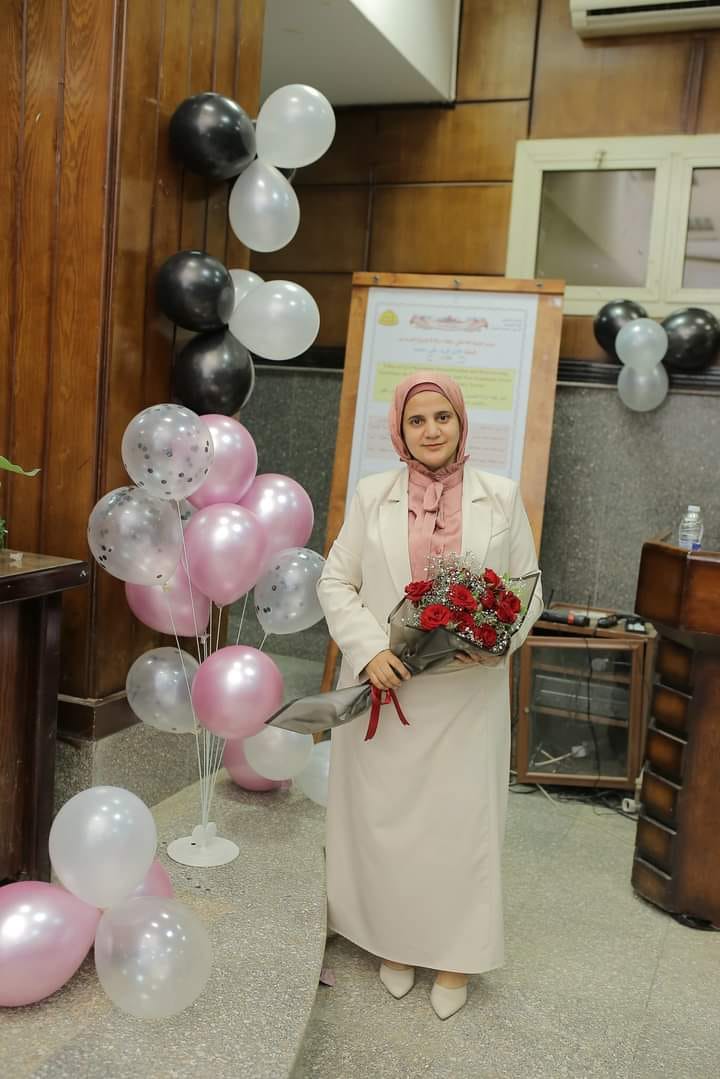 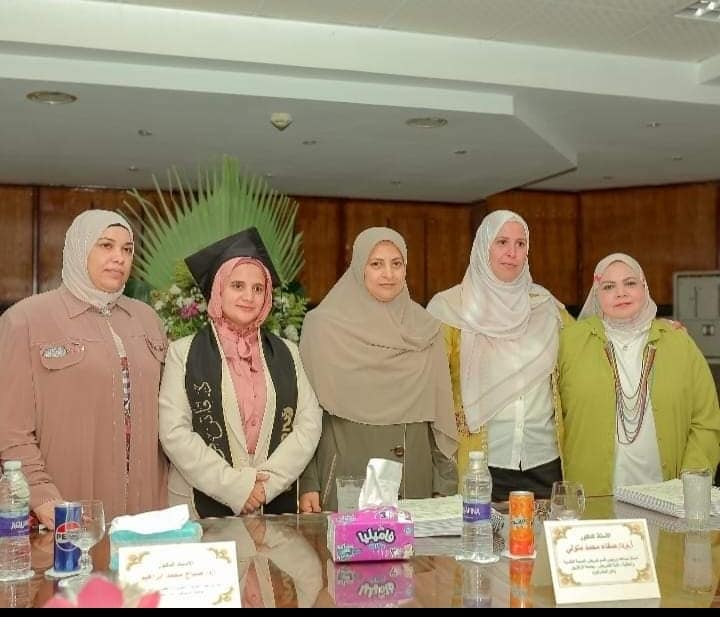 